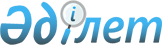 О гармонизации законодательства государств - членов Евразийского экономического союза в сфере транспортировки и поставки газа между государствами-членамиРаспоряжение Высшего Евразийского экономического совета от 1 октября 2019 года № 6
      В соответствии с Решением Высшего Евразийского экономического совета от 6 декабря 2018 г. №18 и с учетом проведенного Евразийской экономической комиссией совместно с государствами - членами Евразийского экономического союза (далее соответственно - государства-члены, Союз) сравнительного анализа законодательства государств-членов в сфере транспортировки и поставки газа между государствами-членами:
      1. Евразийской экономической комиссии при необходимости и по мере подготовки актов, касающихся формирования общего рынка газа Союза, на основании предложений государств-членов подготовить перечень нормативных правовых актов государств-членов в сфере транспортировки и поставки газа между государствами-членами, подлежащих гармонизации.
      2. Государствам-членам обеспечить проведение гармонизации законодательства в сфере транспортировки и поставки газа между государствами-членами согласно перечню, указанному в пункте 1 настоящего распоряжения, и в соответствии со следующими принципами:
      а) осуществление гармонизации законодательства государств - членов в сфере транспортировки и поставки газа между государствами-членами в соответствии с Договором о Евразийском экономическом союзе от 29 мая 2014 года и Программой формирования общего рынка газа Евразийского экономического союза, утвержденной Решением Высшего Евразийского экономического совета от 6 декабря 2018 г. № 18;
      б) системность, открытость, взаимное информирование о проводимой работе по гармонизации законодательства государств-членов в сфере транспортировки и поставки газа между государствами-членами, осуществляемой в рамках формирования общего рынка газа Союза;
      в) учет национальных интересов государств-членов по обеспечению экономической и энергетической безопасности;
      г) учет особенностей функционирования и развития внутренних рынков газа государств-членов.
      3. Настоящее распоряжение вступает в силу с даты его опубликования на официальном сайте Евразийского экономического союза.
      Члены Высшего Евразийского экономического совета:
					© 2012. РГП на ПХВ «Институт законодательства и правовой информации Республики Казахстан» Министерства юстиции Республики Казахстан
				
От Республики
Армения
От Республики 
Беларусь
От Республики 
Казахстан
От Кыргызской
Республики
От Российской 
Федерации